SIKAP INDONESIA TERHADAP KETERLIBATAN AUSTRALIA DALAM MENDUKUNG KEMERDEKAAN DI PAPUASKRIPSIDiajukan Untuk Memenuhi Salah Satu SyaratDalam Menempuh Ujian Sarjana Program Strata SatuPada Program Studi Hubungan InternasionalDisusun Oleh:M Rizky Ganda Hutama132030171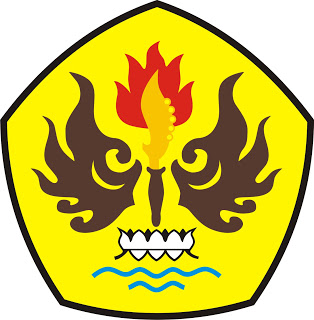 HUBUNGAN INTERNASIONAL FAKULTAS ILMU SOSIAL DAN ILMU POLITIKUNIVERSITAS PASUNDANBANDUNG2017